A LA LÍNIA RECTA ______ SENSE ____UN SATÈL·LIT QUE _______ ON PERDO EL ___.UN _____ FET D’HERBAELS TEUS _____ SÓN DE ______ CONGELATVAIG ________ I PENSO ________ CEGUESDE LES ________ QUE NOMÉS PODRIA VEURE _____ EL LLIT.DEIXA'T DE _______ARA PENJA DES D'UN ______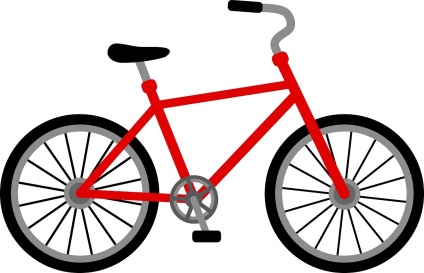 AQUESTA ______ DE CONTRA ___________ DIGUES QUE ______,LLUM DE CONTRA HIVERN.UN ______ PERFECTE, BICICLETES SENSE ______TINC UN PAS DE ______ NOU, RECENT PINTAT.VOLS ______ DE ______?LES ______ SEMBLEN DE PAPER ______TANT ______ QUE FALTA L'AIRE,HE PERDUT LA ______ I EL NORDQUE DEC HAVER ______ PER AQUÍ.DEIXA’T DE _______,ARA PENJA DES D'UN ______AQUESTA LLUM DE ______ HIVERN.NOMÉS ______ QUÈ PENSES_______ DE CONTRA _______. 